ÇANAKKALE ONSEKİZ MART ÜNİVERSİTESİKALİTE GÜVENCESİ KAPSAMINDA2022 YILI İDARİ PERSONEL MEMNUNİYET ANKETİ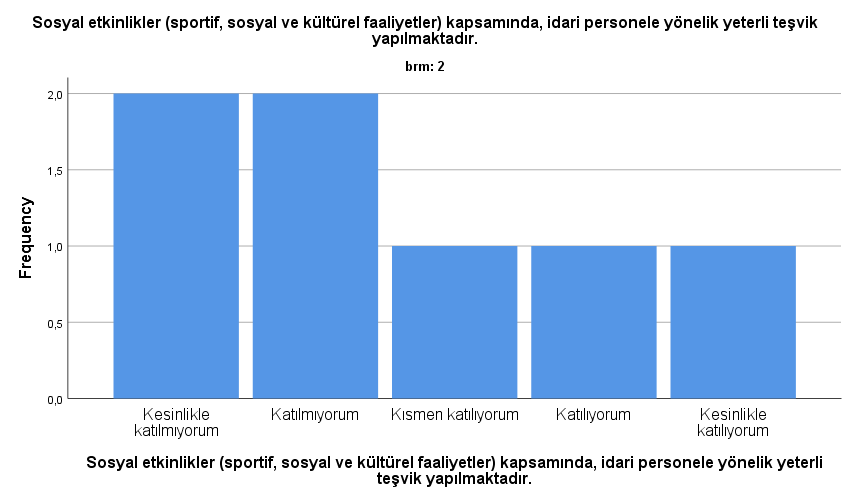 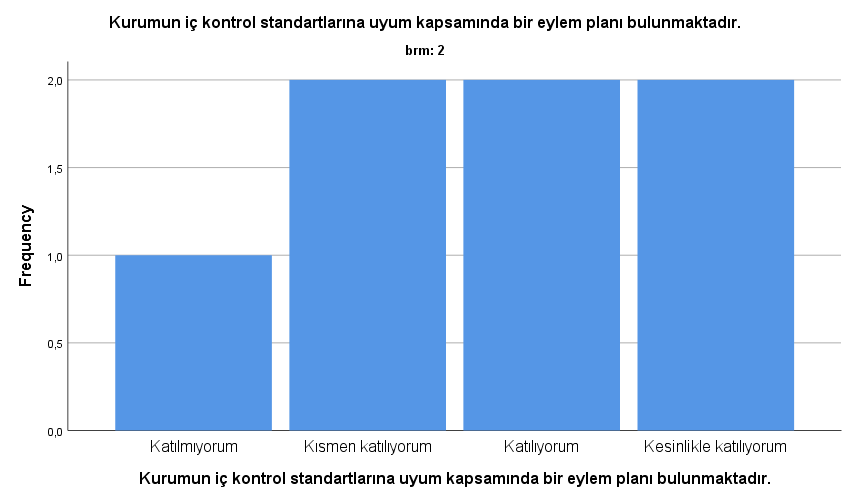 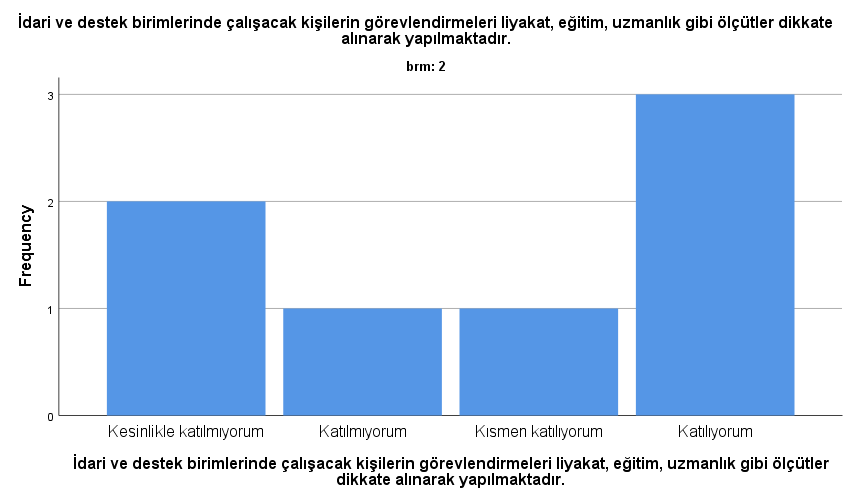 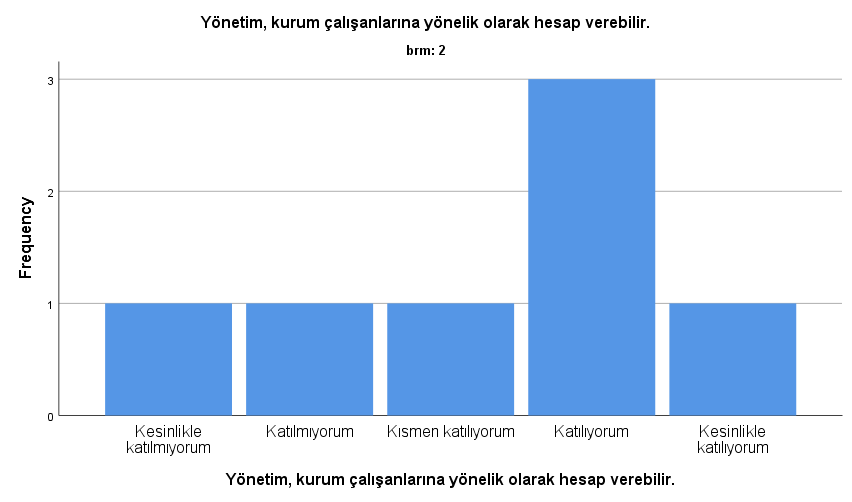 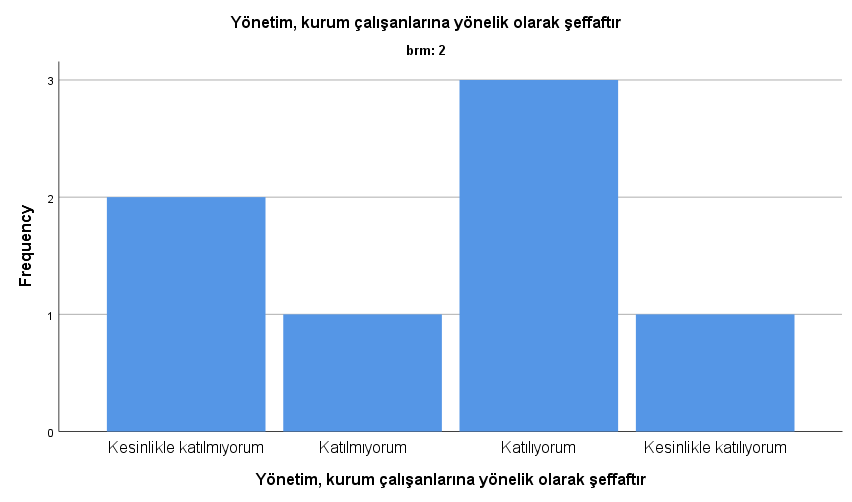 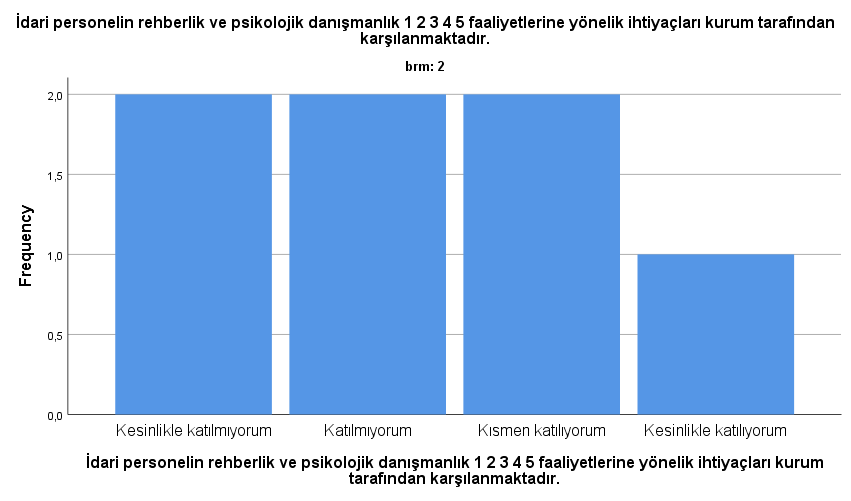 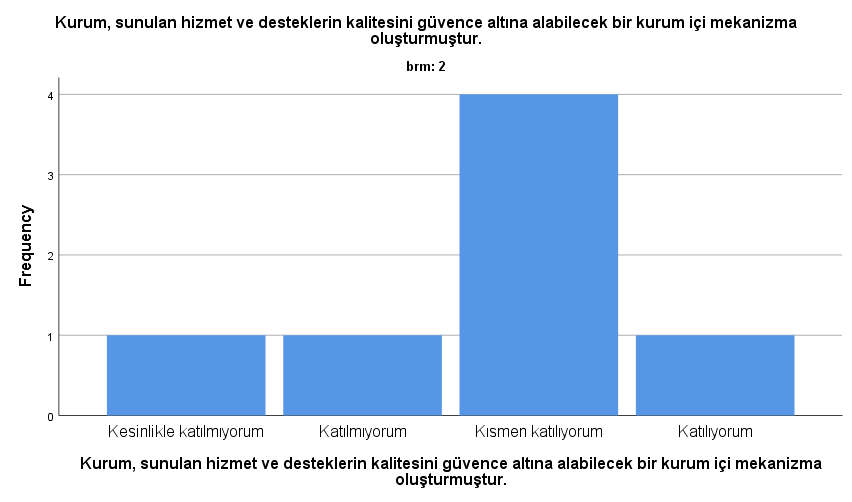 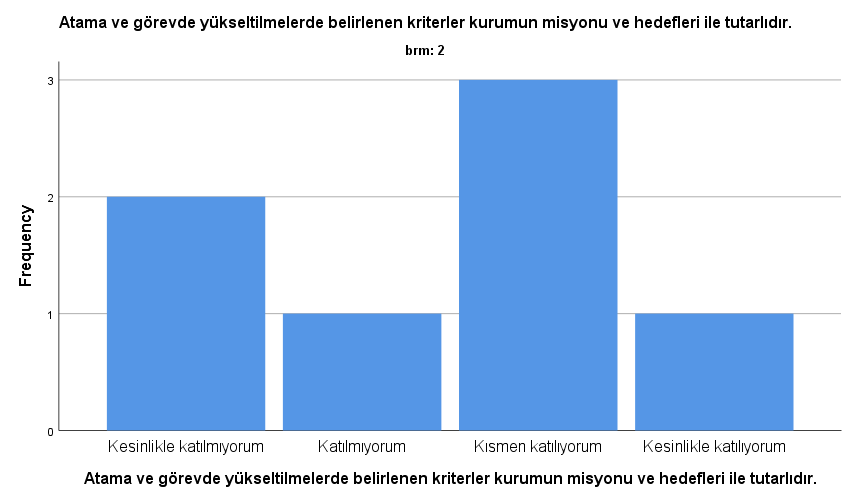 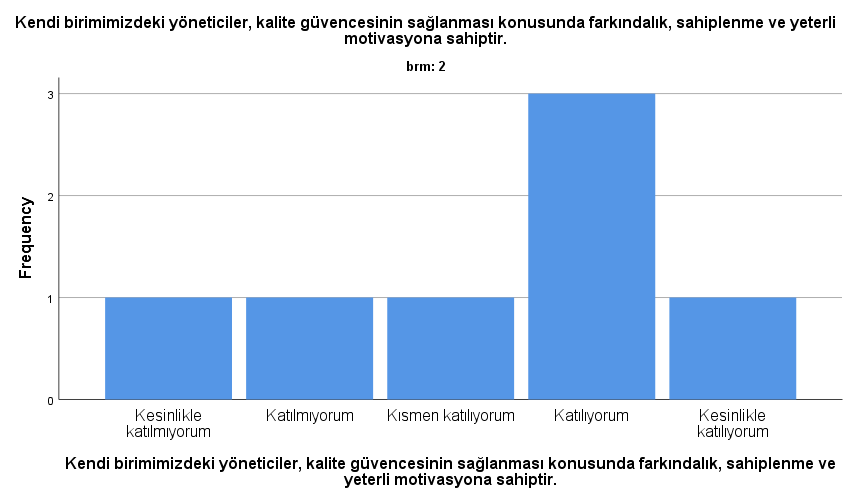 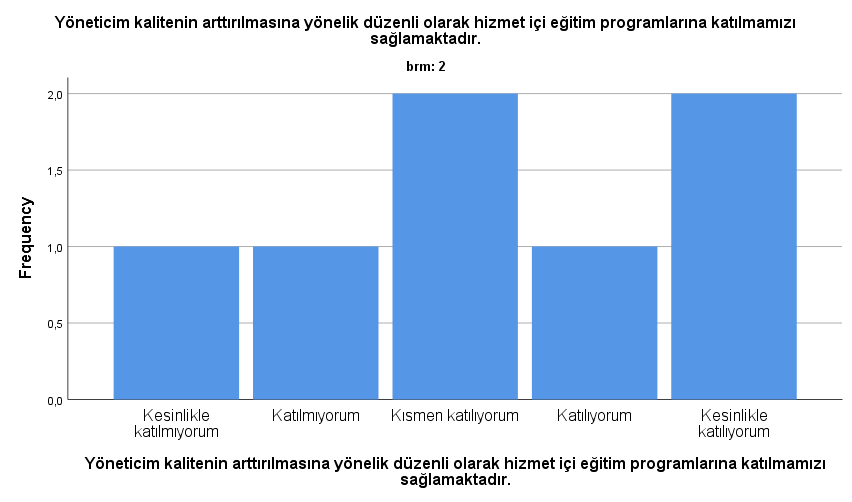 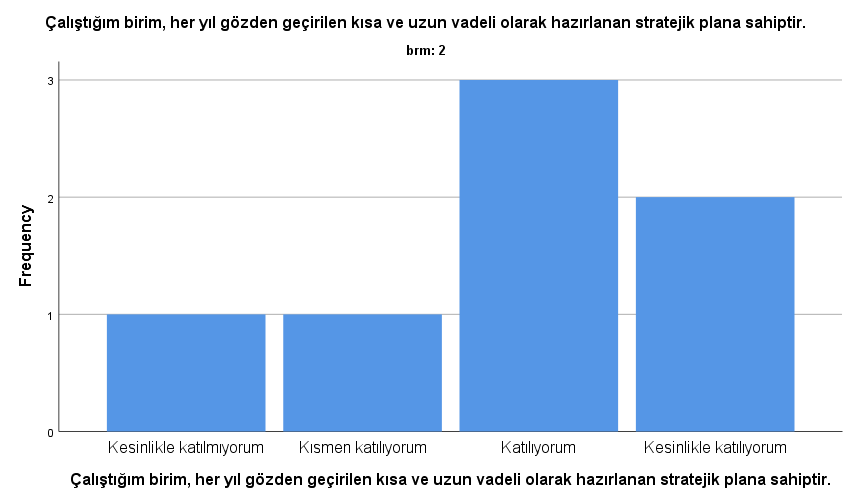 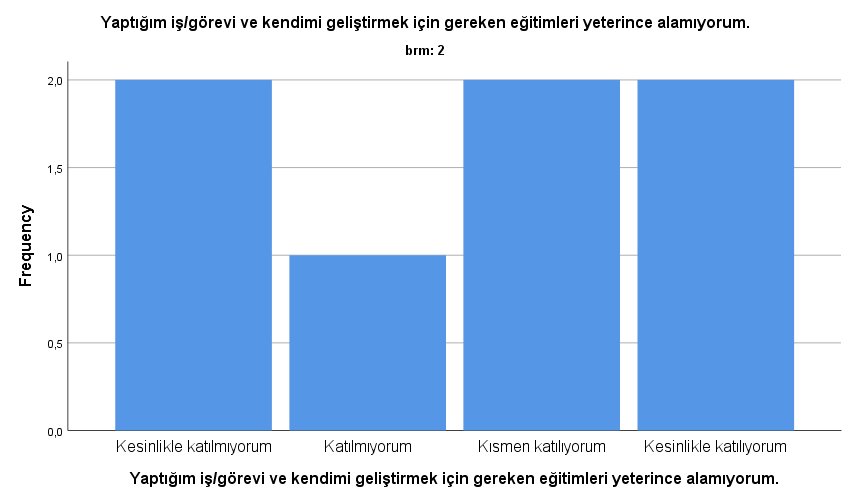 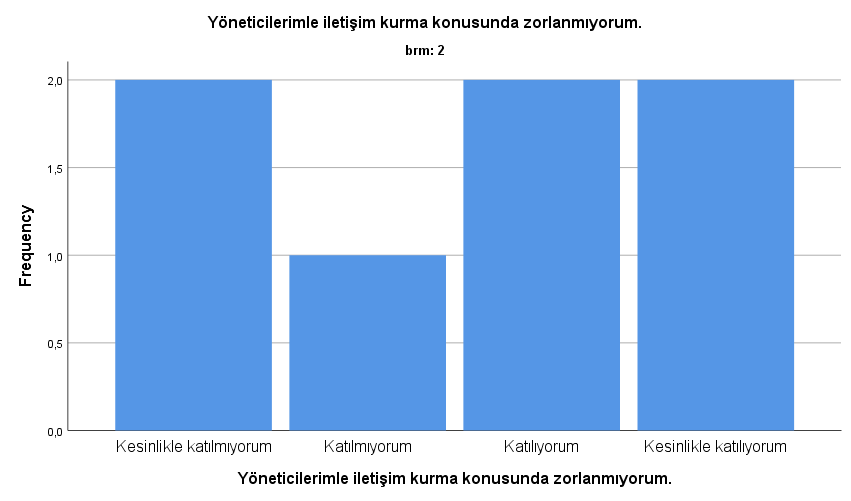 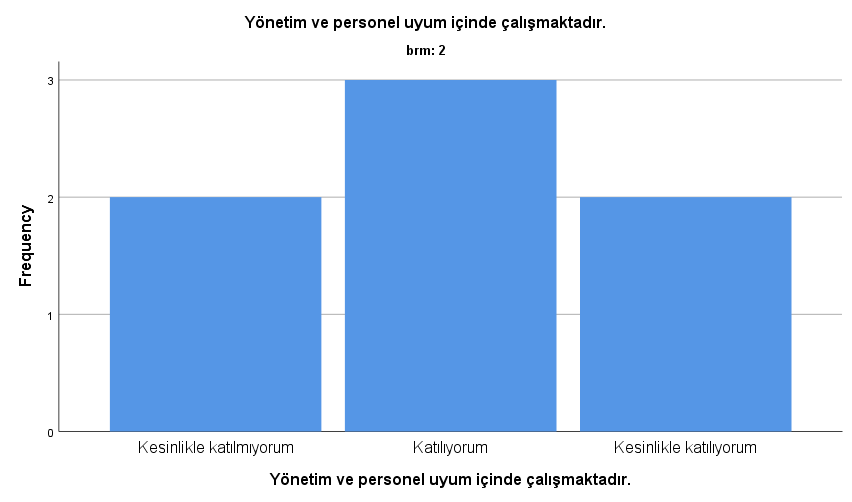 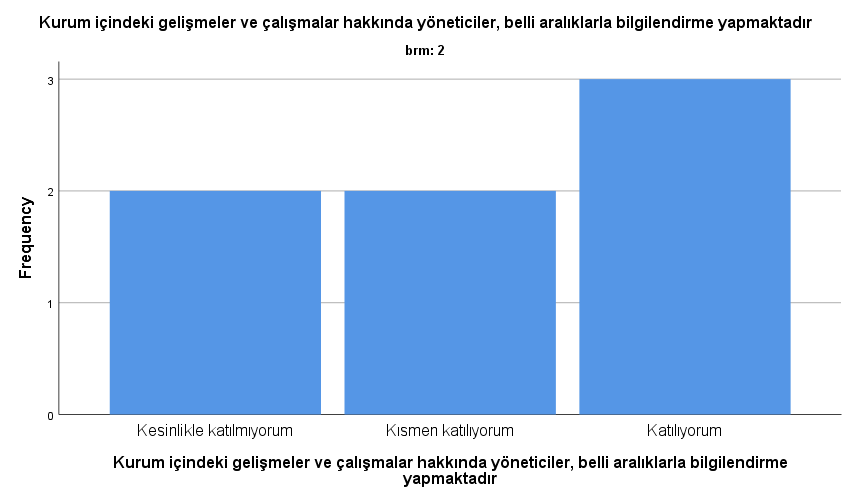 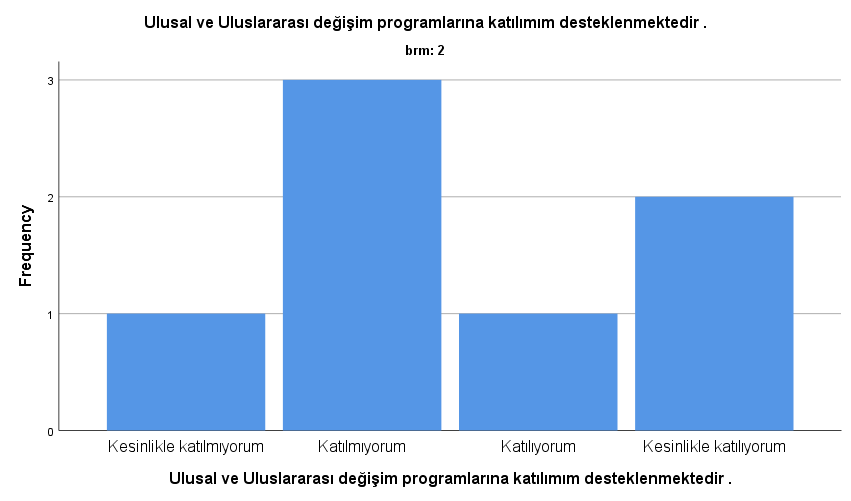 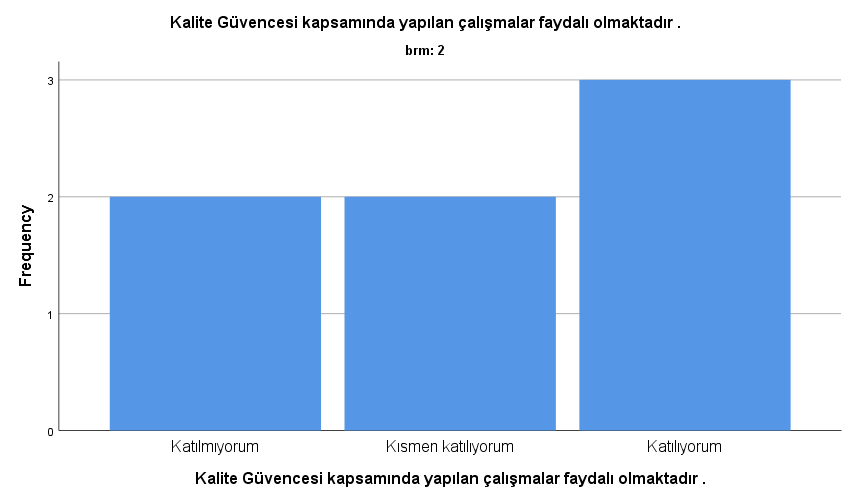 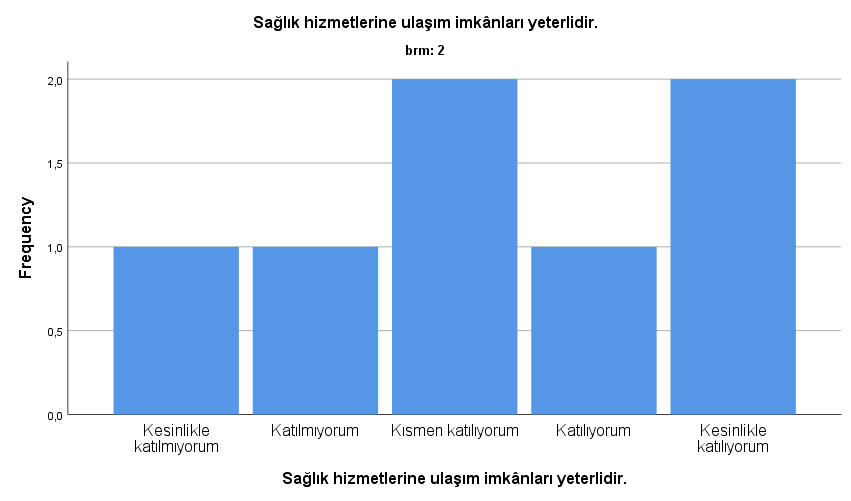 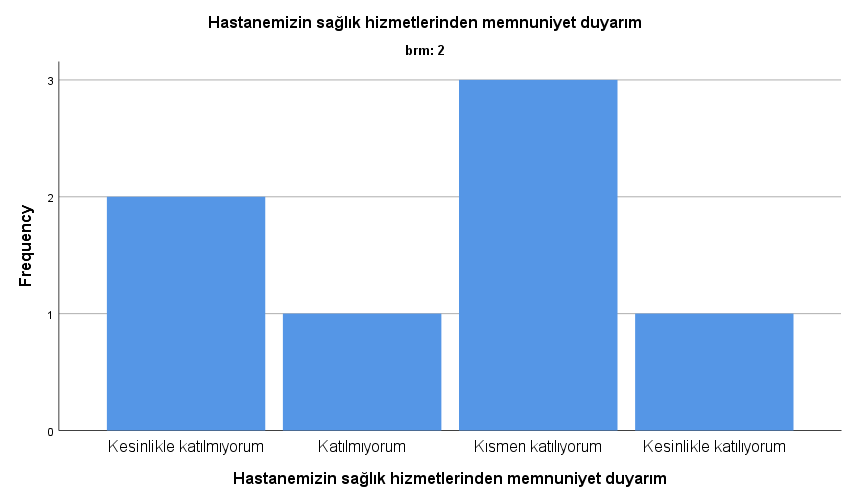 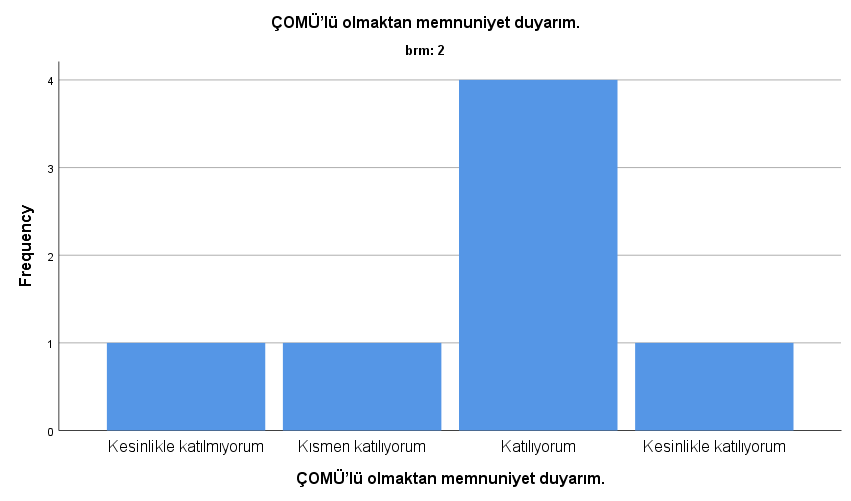 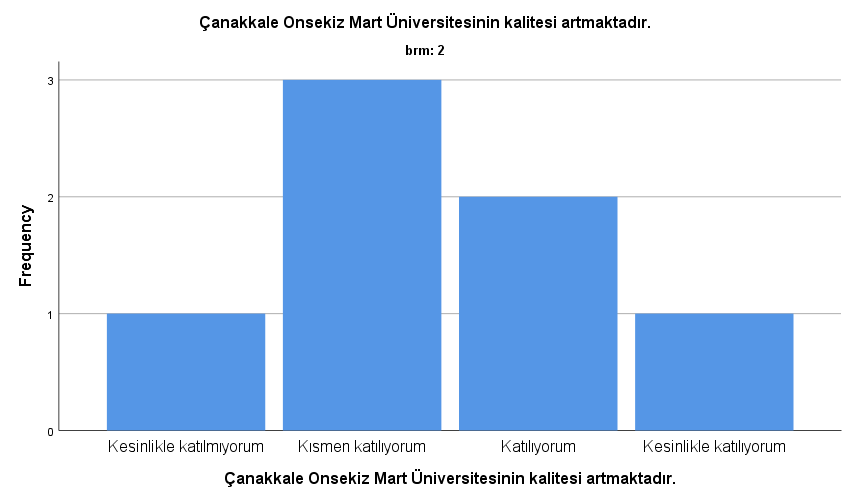 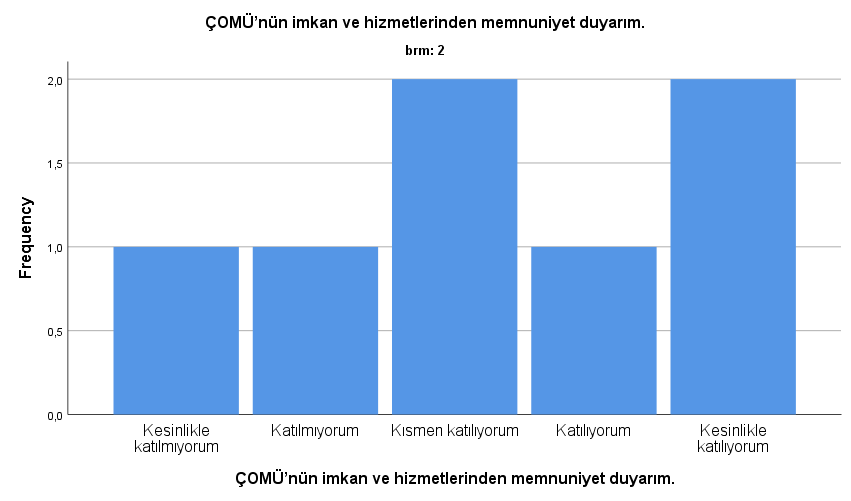 